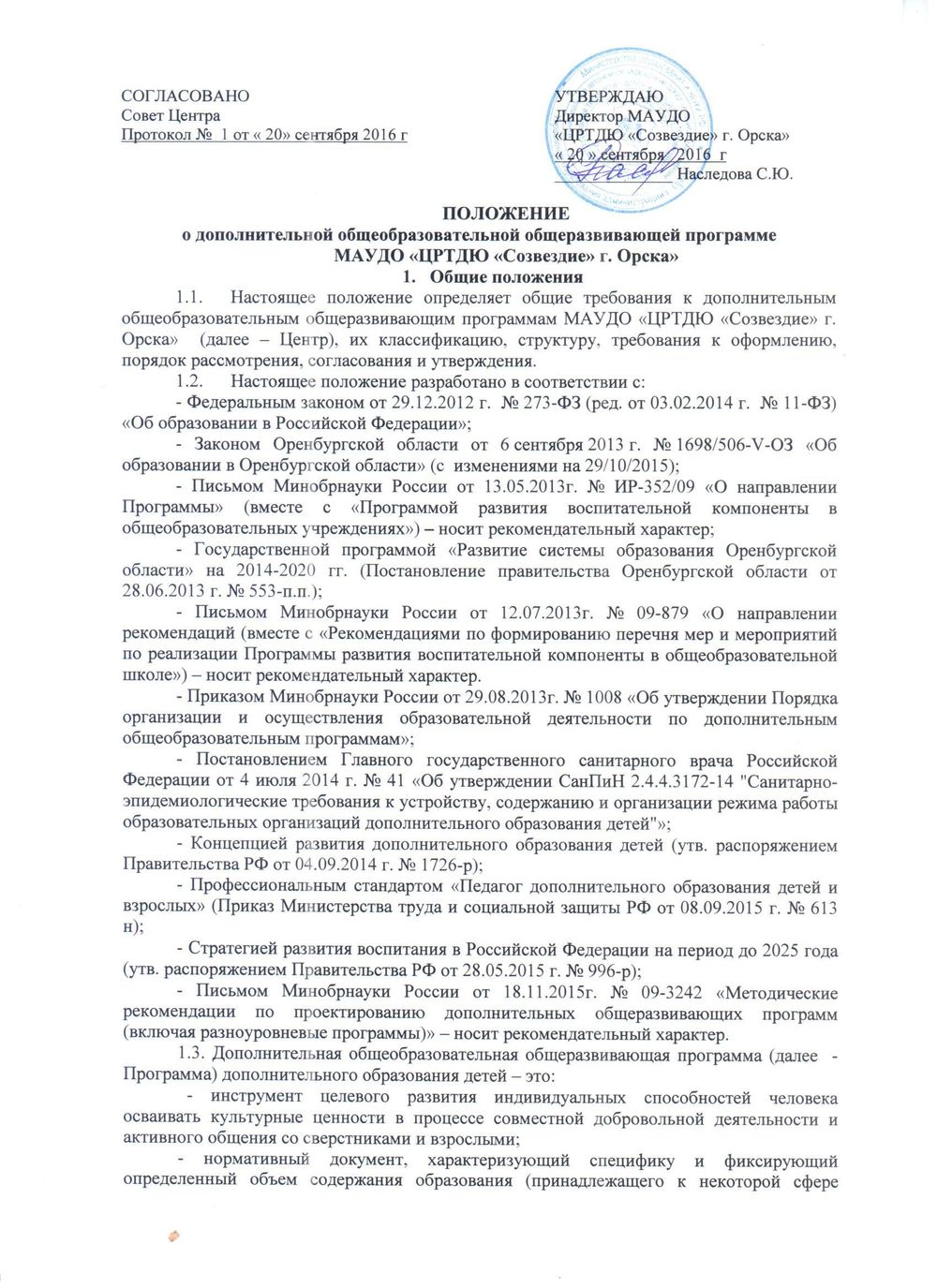 ПОЛОЖЕНИЕо дополнительной общеобразовательной общеразвивающей программе МАУДО «ЦРТДЮ «Созвездие» г.Орска»Общие положенияНастоящее положение определяет общие требования к дополнительным общеобразовательным общеразвивающим программам МАУДО «ЦРТДЮ «Созвездие» г.Орска» (далее – Центр), их классификацию, структуру, требования к оформлению, порядок рассмотрения, согласования и утверждения.Настоящее положение разработано в соответствии с:- Федеральным законом от 29.12.2012 г.  № 273-ФЗ (ред. от 03.02.2014 г.  № 11-ФЗ) «Об образовании в Российской Федерации»;- Законом Оренбургской области от 6 сентября 2013 г. № 1698/506-V-ОЗ «Об образовании в Оренбургской области» (c  изменениями на 29/10/2015);- Письмом Минобрнауки России от 13.05.2013г. № ИР-352/09 «О направлении Программы» (вместе с «Программой развития воспитательной компоненты в общеобразовательных учреждениях») – носит рекомендательный характер- Государственной программой «Развитие системы образования Оренбургской области» на 2014-2020 гг. (Постановление правительства Оренбургской области от 28.06.2013 г. № 553-п.п.);- Письмом Минобрнауки России от 12.07.2013г. № 09-879 «О направлении рекомендаций (вместе с «Рекомендациями по формированию перечня мер и мероприятий по реализации Программы развития воспитательной компоненты в общеобразовательной школе») – носит рекомендательный характер.- Приказом Минобрнауки России от 29.08.2013г. № 1008 «Об утверждении Порядка организации и осуществления образовательной деятельности по дополнительным общеобразовательным программам»;- Постановлением Главного государственного санитарного врача Российской Федерации от 4 июля 2014 г. № 41 «Об утверждении СанПиН 2.4.4.3172-14 "Санитарно-эпидемиологические требования к устройству, содержанию и организации режима работы образовательных организаций дополнительного образования детей"»;- Концепцией развития дополнительного образования детей (утв. распоряжением Правительства РФ от 04.09.2014 г. № 1726-р); - Профессиональным стандартом «Педагог дополнительного образования детей и взрослых» (Приказ Министерства труда и социальной защиты РФ от 08.09.2015 г. № 613 н);- Стратегией развития воспитания в Российской Федерации на период до 2025 года (утв. распоряжением Правительства РФ от 28.05.2015 г. № 996-р); - Письмом Минобрнауки России от 18.11.2015г. № 09-3242 «Методические рекомендации по проектированию дополнительных общеразвивающих программ (включая разноуровневые программы)» – носит рекомендательный характер.1.3. Дополнительная общеобразовательная общеразвивающая программа (далее  - Программа) дополнительного образования детей – это:  - инструмент целевого развития индивидуальных способностей человека осваивать культурные ценности в процессе совместной добровольной деятельности и активного общения со сверстниками и взрослыми;- нормативный документ, характеризующий специфику и фиксирующий определенный объем содержания образования (принадлежащего к некоторой сфере деятельности или образовательной области), предназначенного для освоения детьми и подростками в течение заданного периода времени (ст.2 п.9 Федерального закона от 29.12.2012 г. № 273-ФЗ (ред. от 03.02.2014 г. № 11-ФЗ) «Об образовании в Российской Федерации);- форма инновационной деятельности педагога, его осмысленной адаптации к уже разработанным новациям или самостоятельному использованию и созданию новшеств в текущей практике;- документ эффективного экономического управления образовательным процессом (Концепция развития дополнительного образования детей (утв. распоряжением Правительства РФ от 04.09.2014 г. № 1726-р)). 1.4. Программы, создаваемые и реализуемые в Центре, опираются на признание дополнительного образования  как:- образования, основанного на свободе выбора ребенком сфер и форм познания, деятельности и творчества, что удовлетворяет запросы и потребности детей, родителей;- системы, организующей и обеспечивающей персонификацию личности ребенка и, поэтому, находящейся вне жестких рамок образовательных стандартов;- образования, направленного на осознанное личностное и профессиональное самоопределение каждого ребенка или подростка.Общие  требования к дополнительным общеобразовательным общеразвивающим программам  Центра2.1. Организация образовательного процесса в Центре строится на основе принятых и утверждённых Программ.2.2. Программа самостоятельно разрабатывается педагогом дополнительного образования детей в соответствии с нормативными документами (п. 3.1.5. «Трудовая функция» педагога дополнительного образования «Профессиональный стандарт педагога дополнительного образования детей и взрослых» Приказ Министерства труда и социальной защиты РФ от 08.09.2015 г. № 613 н). В случае необходимости методист Центра осуществляет индивидуальное консультирование педагога в процессе разработки Программы.2.3. Содержание Программ и сроки обучения по ним определяются Образовательной программой, разработанной и утвержденной администрацией Центра (ст.12 п.5 и ст.75 п.4 Федерального закона от 29.12.2012 г. № 273-ФЗ «Об образовании в Российской Федерации»; п.5 «Порядка организации и осуществления образовательной деятельности по дополнительным общеобразовательным программам» (Приказ № 1008 Министерства образования и науки РФ от 29.08.2013 г.); п.8.2. Постановления Главного государственного санитарного врача Российской Федерации от 4 июля 2014 г. № 41 «Об утверждении СанПиН 2.4.4.3172-14 "Санитарно-эпидемиологические требования к устройству, содержанию и организации режима работы образовательных организаций дополнительного образования детей"» (раздел VIII); локальные акты Центра).2.4. Занятия в объединениях проводятся по группам, подгруппам, индивидуально или всем составом объединения (п.8.2 Постановления Главного государственного санитарного врача Российской Федерации от 4 июля 2014 г. № 41 «Об утверждении СанПиН 2.4.4.3172-14 "Санитарно-эпидемиологические требования к устройству, содержанию и организации режима работы образовательных организаций дополнительного образования детей"» (раздел VIII); локальные акты Центра).2.5. Продолжительность занятий, их кратность в неделю, максимальный объем нагрузки обучающихся, число обучающихся и правила зачисления в творческое объединение устанавливаются локальными актами Центра (п.8.2, п.8.3, п.8.4, п.8.5, п.8.6, п.8.10 Постановления Главного государственного санитарного врача Российской Федерации от 4 июля 2014 г. № 41 «Об утверждении СанПиН 2.4.4.3172-14 "Санитарно-эпидемиологические требования к устройству, содержанию и организации режима работы образовательных организаций дополнительного образования детей"» (раздел VIII).2.6. В процессе разработки Программы может использоваться модульный, линейный или концентрический принцип представления содержания (ст.13 ч.3 Федерального закона от 29.12.2012 г. № 273-ФЗ «Об образовании в Российской Федерации»).2.7. Для обучающихся с ограниченными возможностями здоровья разрабатываются Программы с учетом особенностей психофизического развития указанных категорий учащихся (с учетом рекомендаций психолого-медико-педагогической комиссии и индивидуальной программы реабилитации ребенка-инвалида) (п.18. «Порядка организации и осуществления образовательной деятельности по дополнительным общеобразовательным программам» (Приказ № 1008 Министерства образования и науки РФ от 29.08.2013 г.).2.8. Программа может реализовываться с использованием: различных образовательных технологий, в том числе дистанционных, электронного обучения (возможно использование смешанной технологии, при которой часть программы реализуется в очной/очно-заочной форме, а часть - в дистанционной форме) (ст.13 п.2; ст.16 Федерального закона от 29.12.2012 г. № 273-ФЗ «Об образовании в Российской Федерации»).2.9. Педагоги Центра ежегодно обновляют Программы с учетом развития науки, техники, культуры, экономики, технологий и социальной сферы (п.11 «Порядка организации и осуществления образовательной деятельности по дополнительным общеобразовательным программам» (Приказ № 1008 Министерства образования и науки РФ от 29.08.2013 г.).III. Классификация Программ, создаваемых и реализуемых в Центре.3.1. В Центре создаются и реализуются Программы следующих направленностей (п.9 «Порядка организации и осуществления образовательной деятельности по дополнительным общеобразовательным программам» (Приказ № 1008 Министерства образования и науки РФ от 29.08.2013 г.).: 1). Естественнонаучная; 2). Техническая;3). Физкультурно-спортивная;4). Социально-педагогическая;5). Художественная.3.2. Типы образовательных программ по инновационному потенциалу:1). Модифицированная (адаптированная) программа;2). Авторская программа. IV. Структура Программы4.1. Структура Программы включает комплекс основных характеристик программы (пояснительная записка; цель и задачи программы; содержание программы; планируемые результаты) и комплекс организационно-педагогических условий, включая формы аттестации (календарный учебный график; условия реализации программы; формы аттестации; оценочные материалы; методические материалы) (ст.2 п.9 Федерального закона от 29.12.2012 г. № 273-ФЗ «Об образовании в Российской Федерации»). 4.2. Титульный лист Программы – первая страница, предваряющая текст Программы и служащая источником библиографической информации, необходимой для идентификации документа (Письмо Минобрнауки России от 18.11.2015г. № 09-3242 «Методические рекомендации по проектированию дополнительных общеразвивающих программ (включая разноуровневые программы)»):-  учредитель;-  название организации в соответствии с уставом;- дата и номер протокола заседания методического совета, рекомендовавшего программу к реализации;- гриф утверждения дополнительной общеобразовательной общеразвивающей программы:   заверяется подписью руководителя Центра, с указанием даты и номера приказа;- название дополнительной общеобразовательной общеразвивающей программы;- направленность дополнительной общеобразовательной общеразвивающей программы;- уровень освоения;- тип программы (модифицированная, авторская);- адресат программы (возраст участников дополнительной образовательной общеразвивающей программы);- срок реализации дополнительной общеобразовательной общеразвивающей программы;- Ф.И.О., должность автора (авторов);- название города, населенного пункта;- год разработки дополнительной общеобразовательной общеразвивающей программы (Приложение 1).4.3. Комплекс основных характеристик Программы: 4.3.1. Пояснительная записка (общая характеристика Программы): - направленность (профиль) Программы - техническая, естественнонаучная, физкультурно-спортивная, художественная, туристско-краеведческая, социально-педагогическая (гл.1 ст.2 п.25 Федерального закона от 29.12.2012 г. № 273-ФЗ «Об образовании в Российской Федерации»; п.9 «Порядка организации и осуществления образовательной деятельности по дополнительным общеобразовательным программам» Приказ № 1008 Министерства образования и науки РФ от 29.08.2013 г.);- уровень освоения (Концепция развития ДОД (Письмо Минобрнауки России от 18.11.2015г. № 09-3242 «Методические рекомендации по проектированию дополнительных общеразвивающих программ (включая разноуровневые программы)»);- актуальность программы - соответствие основным направлениям социально-экономического развития страны, современным достижениям в сфере науки, техники, искусства и культуры; соответствие государственному социальному заказу/запросам родителей и детей;- отличительные особенности программы - характерные свойства, отличающие программу от других, остальных; отличительные черты, основные идеи, которые придают программе своеобразие; - адресат программы - возраст обучающихся, участвующих в реализации данной программы (ст.75 п.1 Федерального закона от 29.12.2012 г. № 273-ФЗ «Об образовании в Российской Федерации»); - объем и сроки освоения образовательной программы. Объем программы – общее количество учебных часов, запланированных на весь период обучения, необходимых для освоения программы (п.5 «Порядка организации и осуществления образовательной деятельности по дополнительным общеобразовательным программам» Приказ № 1008 Министерства образования и науки РФ от 29.08.2013 г.). Срок освоения программы – определяется содержанием программы и должен обеспечить возможность достижения планируемых результатов, заявленных в программе; характеризует продолжительность программы - количество недель, месяцев, лет, необходимых для ее освоения (ст.75 п.4 Федерального закона от 29.12.2012 г. № 273-ФЗ «Об образовании в Российской Федерации»);- формы организации образовательного процесса (индивидуальные, групповые и т.д.) и виды занятий по программе определяются содержанием программы и могут предусматривать лекции, практические и семинарские занятия, лабораторные работы, круглые столы, мастер-классы, мастерские, деловые и ролевые игры, тренинги, выездные тематические занятия, выполнение самостоятельной работы, концерты, выставки, творческие отчеты, соревнования и другие виды учебных занятий и учебных работ (ст.13 п.2,4 Федерального закона от 29.12.2012 г. № 273-ФЗ «Об образовании в Российской Федерации»);- режим занятий – периодичность и продолжительность занятий (п.9 «Порядка организации и осуществления образовательной деятельности по дополнительным общеобразовательным программам» Приказ № 1008 Министерства образования и науки РФ от 29.08.2013 г.)4.3.2. Цель и задачи Программы: - цель - это обобщенный планируемый результат, на который направлено обучение по Программе; формулируется с учетом содержания Программы. Цель должна быть ясна, конкретна, перспективна и реальна; - задачи - это конкретные результаты реализации Программы; должны быть технологичны, так как конкретизируют процесс достижения результатов обучения, воспитания и развития, заявленных в цели Программы.4.3.3. Содержание Программы: - учебный план содержит наименование разделов и тем, определяет последовательность и общее количество часов на их изучение (с указанием теоретических и практических видов занятий, а также форм контроля), оформляется в виде таблицы; составляется на каждый год обучения (ст.2 п.22 Федерального закона от 29.12.2012 г. № 273-ФЗ «Об образовании в Российской Федерации») (Приложение 2).В учебном плане необходимо закладывать часы на:- вводное занятие (введение в программу);- концертную, выставочную деятельность;- мероприятия воспитывающего и познавательного характера;- проведение практических занятий на местности, экскурсии;- участие в соревнованиях;- проведение многодневных походов, выездных соревнований и массовых  мероприятий;-  итоговое занятие, отчетное мероприятие.      	Содержание учебного плана должно быть направлено на достижение цели программы и планируемых результатов ее освоения. Это краткое описание разделов программы и тем внутри разделов в соответствии с последовательностью, заданной учебным планом. Описать тему означает: указать название темы; перечислить основные узловые моменты, которые излагаются в рамках данной темы; указать в каких формах организуется образовательный процесс (теоретических, практических) (Приложение 3).Изложение ведется в именительном падеже. В содержании учебного плана нумерация, количество и название разделов и тем должно совпадать с перечисленными разделами и темами учебного плана.4.3.4. Одним из ключевых элементов дополнительной общеобразовательной общеразвивающей программы являются планируемые результаты ее освоения обучающимися (ст.2 п.9 Федерального закона от 29.12.2012 г. № 273-ФЗ «Об образовании в Российской Федерации»). Планируемые результаты формулируются с учетом цели и содержания программы и определяют основные знания, умения, навыки  личностные, метапредметные (р.IV «Концепции развития дополнительного образования детей» утв. распоряжением Правительства РФ от 04.09.2014 г. № 1726-р) и предметные результаты, приобретаемые учащимися в процессе изучения программы. Для дошкольников планируемые результаты определяются по целевым ориентирам (ФГОС ДО – 4.6).Планируемые результаты для обучающихся с ограниченными возможностями здоровья (ОВЗ): базовые учебные действия (БУД).Личностные результаты включают готовность и способность обучающихся к саморазвитию и личностному самоопределению, могут быть представлены следующими компонентами: мотивационно-ценностным (потребность в самореализации, саморазвитии, самосовершенствовании, мотивация достижения, ценностные ориентации); когнитивным (знания, рефлексия деятельности); операциональным (умения, навыки); эмоционально-волевым (уровень притязаний, самооценка, эмоциональное отношение к достижению, волевые усилия). Метапредметные результаты означают усвоенные обучающимися способы деятельности, применяемые ими как в рамках образовательного процесса, так и при решении реальных жизненных ситуаций; могут быть представлены в виде совокупности способов универсальных учебных действий и коммуникативных навыков, которые обеспечивают способность обучающихся к самостоятельному усвоению новых знаний и умений. Предметные результаты содержат в себе систему основных элементов знаний, которая формируется через освоение учебного материала, и систему формируемых действий, которые преломляются через специфику предмета и направлены на их применение и преобразование; могут включать: теоретические знания по программе; практические умения, предусмотренные программой. Оценка образовательных результатов обучающихся по дополнительной общеобразовательной общеразвивающей программе должна носить вариативный характер (р. I Концепции развития дополнительного образования детей утв. распоряжением Правительства РФ от 04.09.2014 г. № 1726-р). Инструменты оценки достижений обучающихся должны способствовать росту их самооценки и познавательных интересов в общем и дополнительном образовании, а также диагностировать мотивацию достижений личности (р. III Концепции развития дополнительного образования детей утв. распоряжением Правительства РФ от 04.09.2014 г. № 1726-р).Федеральный закон от 29.12.2012 г. № 273-ФЗ «Об образовании в Российской Федерации» не предусматривает проведение итоговой аттестации по дополнительным общеобразовательным общеразвивающим программам (ст.75), но и не запрещает ее проведение (ст.60) с целью установления: соответствия результатов освоения дополнительной общеразвивающей программы заявленным целям и планируемым результатам обучения; соответствия процесса организации и осуществления дополнительной общеразвивающей программы установленным требованиям к порядку и условиям реализации программ. Аттестация (промежуточная и итоговая) по дополнительным общеразвивающим программам может проводиться в формах, определенных учебным планом (Приложение 4).4.4. Комплекс организационно-педагогических условий: 4.4.1. Календарный учебный график - это составная часть образовательной программы, и т.п.; календарный учебный график является обязательным приложением к образовательной программе (ст.47, п.3(5) Федерального закона от 29.12.2012 г. № 273-ФЗ «Об образовании в Российской Федерации») (Приложение 5). 4.4.2. Условия реализации программы - реальная и доступная совокупность условий реализации программы – помещения, площадки, оборудование, приборы, информационные, методические и иные ресурсы.4.4.3. Формы аттестации/контроля – разрабатываются и обосновываются для определения результативности усвоения программы, отражают цель и задачи программы, позволяют выявить соответствие результатов образования поставленным целям и задачам (ст.75, ст.60 Федерального закона от 29.12.2012 г. № 273-ФЗ «Об образовании в Российской Федерации»). Освоение программы для дошкольников не сопровождается проведением аттестации (ст.64 п.2 Федерального закона от 29.12.2012 г. № 273-ФЗ «Об образовании в Российской Федерации»).4.4.4. Оценочные материалы – пакет диагностических методик, позволяющих определить достижение обучающимися планируемых результатов (ст.2 п.9 Федерального закона от 29.12.2012 г. № 273-ФЗ «Об образовании в Российской Федерации»).4.4.5. Методические материалы – обеспечение программы методическими видами продукции, необходимыми для ее реализации (пособия, оборудование, приборы, дидактический материал); краткое описание общей методики работы в соответствии с направленностью содержания и индивидуальными особенностями учащихся; описание используемых методик и технологий, в том числе информационных (ст.2 п.9; ст.47 п.3(5) Федерального закона от 29.12.2012 г. № 273-ФЗ «Об образовании в Российской Федерации»).4.4.6. Список литературы - включает перечень используемых при написании программы источников; может быть составлен для разных участников образовательного процесса – педагогов, обучающихся, родителей; оформляется в соответствии с требованиями к библиографическим ссылкам. 4.4.7. Приложение к образовательной программе:• иллюстративный материал по тематике занятий;• словарь специальных терминов с пояснениями;• контрольные вопросы и задания;• конспекты, описание занятий;• технологические карты;• готовые изделия, образцы; • методические разработки; • сценарии творческих мероприятий;• диагностические материалы;• видео- и аудиозаписи, фотоматериалы;• электронные ресурсы и др.V. Требования к оформлению дополнительной общеобразовательной общеразвивающей программы5.1.  Текст должен быть набран на компьютере в текстовом редакторе Microsoft Word, шрифтом Times New Roman, одинарный межстрочный интервал, выравнивание по ширине, на бумаге формата А4. Для оформления внутри текста можно использовать полужирное и курсивное начертание. 5.2. Страницы нумеруются последовательно, кроме титульного листа. 5.3. Заголовки набираются полужирным шрифтом, выравнивание по центру. Точка в конце заголовка не ставится. 5.4. Материал, дополняющий текст документа, допускается помещать в приложениях. В тексте документа на все приложения должны быть ссылки. Приложения располагают в порядке ссылок на них в тексте документа. Приложения должны иметь общую с остальной частью документа сквозную нумерацию страниц.	5.5. Допускается оформление дополнительной общеобразовательной общеразвивающей программы в формате брошюры.VI. Рассмотрение, согласование и утверждение дополнительной общеобразовательной общеразвивающей программы6.1. Методисты отделов сдают дополнительные общеобразовательные общеразвивающие программы педагогов своего отдела и листы согласования (за подписью заведующего отделом и методиста) в инструктивно-методический отдел за две недели до заседания Методического совета Центра, которое проводится не позднее 30 августа. За этот срок проводится экспертиза программ членами Методического совета. 6.2. Программа передается для рассмотрения на заседание Методического совета Центра, в ходе которого осуществляется анализ качества документа, его соответствия уставу Центра, действующим нормативно-правовым документам и требованиям к содержанию дополнительного образования детей. По итогам обсуждения образовательная программа рекомендуется советом к реализации или требует доработки. Ход и результаты заседания методического совета протоколируются.6.3. Программа утверждается приказом директора Центра на основании решения Методического совета. Реализация дополнительных общеобразовательных общеразвивающих программ без утверждения осуществляться не может.ПриложенияПриложение 1Оформление титульного листаПриложение 2Оформление учебного планаПриложение 3Оформление содержания учебного планаТема 2. Животные в космосе.Теория (2 часа). Первые высотные полеты аппаратов с животными на борту. Экофизиологические исследования на животных. Практика (2 часа). Мини-конференция «Белке и Стрелке посвящается!».Тема 3. Человек в космосе.  Теория (2 часа). Ю.А. Гагарин – первый космонавт. Системы жизнеобеспечения космонавтов. Практика (6 часа). Виртуальный тур по Научно-исследовательскому центру подготовки космонавтов им. Ю.А. Гагарина.Медико-биологическое обеспечение полетов. Отбор и подготовка космонавтов (работа с сайтом Роскосмоса). Рацион питания для экипажей МКС (работа с сайтом Научно-исследовательского центра подготовки космонавтов им. Ю.А. Гагарина).Внеаудиторное занятие (2 часа).Экскурсия в дом–музей семьи Гагариных.Приложение 4Аттестация по дополнительным общеобразовательным общеразвивающим программамПриложение 5Оформление календарного учебного графикаСОГЛАСОВАНОСовет ЦентраПротокол №1 от «20» сентября 2016 г.УТВЕРЖДАЮДиректор МАУДО«ЦРТДЮ «Созвездие» г.Орска»«20» сентября 2016 г.__________ Наследова С.Ю.Управление образования администрации г.Орскамуниципальное автономное учреждение дополнительного образования «Центр развития творчества детей и юношества «Созвездие» г.Орск»Дополнительная общеобразовательная общеразвивающая программахудожественной направленности«Сударушка»Базовый уровень освоенияВозраст обучающихся: 9-12 летСрок реализации: 2 годаАвтор-составитель: Иванова Мария Иванова,педагог дополнительного образованияг. Орск, 2016№п/пНазвание раздела, темыКоличество часовКоличество часовКоличество часовФормыаттестации/контроля№п/пНазвание раздела, темыВсегоТеорияПрактикаФормыаттестации/контроляВремяпроведенияЦель проведенияФормы контроляНачальная диагностикаНачальная диагностикаНачальная диагностикаВ начале учебного годаОпределение уровня развития детей, их творческих способностейБеседа, опрос, тестирование, анкетированиеПромежуточная аттестацияПромежуточная аттестацияПромежуточная аттестацияПо окончании изучения темы или раздела. В конце 1 полугодия.Определение степени усвоения обучающимися учебного материала. Определение результатов обучения. Выставка, конкурс, концерт, фестиваль, соревнование, творческая работа, опрос, контрольное занятие, зачёт, открытое занятие, защита рефератов и исследовательских проектов, презентация творческих работ, тестирование, анкетирование.Итоговая аттестацияИтоговая аттестацияИтоговая аттестацияВ конце учебного года или курса обучения.Определение изменения уровня развития обучающихся, их творческих способностей. Определение результатов обучения. Ориентирование обучающихся на дальнейшее (в том числе самостоятельное) обучение. Получение сведений для совершенствования образовательной программы и методов обучения.Выставка, конкурс, фестиваль, концерт, соревнование, творческая работа, презентация творческих работ, опрос, контрольное занятие, зачет, открытое занятие, защита рефератов, игра-испытание, итоговые занятия, тестирование, анкетирование. №п/пМесяцЧисло Форма занятияКол-во часовТема занятияФорма контроля